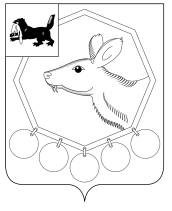 Контрольно-счетная палата муниципального образования «Баяндаевский район»«  20  » сентября  2013г.                                                                                                          № 20                           УТВЕРЖДАЮ                  председатель Контрольно-счетной палаты Дамбуев Ю.Ф. «____» __________ 2013 г.ОТЧЕТО РЕЗУЛЬТАТАХ КОНТРОЛЬНОГО МЕРОПРИЯТИЯ«Проверка организации финансирования и целевого использования средств муниципального бюджета, выделенных в 2012 году и I полугодии 2013 года муниципальному бюджетному общеобразовательному учреждению Тургеневская средняя общеобразовательная школа» (наименование контрольного мероприятия)  	1.Основание для проведения контрольного мероприятия: Поручение председателя Контрольно-счетной палаты муниципального образования «Баяндаевский район»  от 20.08.2013г. №6.                           	2.Предмет контрольного мероприятия: организации финансирования и целевого использования средств муниципального бюджета      (из поручения на проведение контрольного мероприятия)  	3. Объект (объекты) контрольного мероприятия: Муниципальное бюджетное общеобразовательное учреждение Тургеневская средняя общеобразовательная школа            4. Срок проведения контрольного мероприятия –  с  20 августа по          20 сентября 2013г.  	5. Цели контрольного мероприятия:Проверка организации бухгалтерского учета, организации финансирования, порядка оформления бухгалтерских операций.Проверка ведения первичных учетных документов, регистров бухгалтерского учета, а также расчетов с поставщиками и подрядчиками.Проверка правильности начисления заработной платы, отпускных.Проверка ведения учета основных средств и материальных ценностей.6. Проверяемый период деятельности: 2012 год I полугодие 2013 года.   	7. Краткая  характеристика  объекта проверки. Полное наименование: Муниципальное бюджетное общеобразовательное учреждение Тургеневская средняя общеобразовательная школа.Краткое наименование: МБОУ Тургеневская СОШ.Юридический (фактический) адрес: 669128, Российская Федерация, Иркутская область, Баяндаевский район, с.Тургеневка, ул.Школьная, 41.	Муниципальное бюджетное общеобразовательное учреждение Тургеневская средняя общеобразовательная школа (далее по тексту – Учреждение) руководствуется в своей деятельности Конституцией РФ, законом РФ «Об образовании», другими федеральными законами, указами, распоряжениями и постановлениями Президента и Правительства РФ, иными правовыми актами Российской Федерации, Иркутской области, МО «Баяндаевский район», Уставом, локальными актами Учреждения.Учредителем и представителем собственника имущества является администрация муниципального образования «Баяндаевский район». Собственником имущества является муниципальное образование «Баяндаевский район». Органом, осуществляющим делегированные Уставом учреждения полномочия учредителя, является Управление образования администрации муниципального образования «Баяндаевский район». Учреждение создает условия для реализации гражданами РФ гарантированного государством права на получение общедоступного и бесплатного общего образования всех ступеней, если образование данного уровня гражданин получает впервые.Учреждение имеет следующие реквизиты государственной регистрации: ИНН 8502002253, КПП 850201001, ОГРН 102850060110.Учреждение имеет лицевой счета №20346Ч48230 и № 21346Ч48230 в отделе №32 по Баяндаевскому району УФК по Иркутской области.Проверка произведена с ведома директора Учреждения, распорядителя бюджетных средств Рубис Лариса Ильинична, в присутствии главного бухгалтера Ходоевой Ольги Сергеевны.В проверяемом периоде с 01.01.2012г. по настоящее время директором Учреждения  является – Рубис Лариса Ильинична, главным бухгалтером – Ходоева Ольга Сергеевна.   	8. По результатам контрольного мероприятия установлено следующее:  	8.1. Проверка соблюдения действующего законодательства РФ, Иркутской области и решений Думы МО «Баяндаевский район» при  организации финансирования и целевого использования бюджетных средств.В соответствии с инструкцией по применению единого плана счетов бухгалтерского учета для органов государственной власти, органов местного самоуправления, утвержденной приказом МФ РФ от 1 декабря 2010 г. N157н (далее – Инструкция 157н), инструкцией по применению Плана счетов бюджетного учета, утвержденной приказом МФ РФ от 6 декабря 2010 г. N162н (далее – Инструкция 162н), а также с рекомендациями «Положения о документах и документообороте в бухучете (утв. приказом МФ СССР от 29.07.83г. №105)», первичные бухгалтерские документы сгруппированы по видам расходов, подшиты и пронумерованы. Учетная политика Учреждения утверждена приказом директора от 13.12.2011г. №4/1. В учетной политике Учреждения при определении законодательной базы предписывается руководствоваться Приказом Министерства финансов РФ от 28.12.2010г.  №190н, который утратил силу с 1 января 2012 года в связи с изданием приказа от 18.01.2012г. №10н «О признании утратившими силу приказом министерства финансов Российской Федерации». Учетная политика на 2013 год отсутствует, хотя в связи с вступлением в силу нового Федерального закона  от 06.12.2011г. №402-ФЗ «О бухгалтерском учете», учетная политика Учреждения 2012 года в текущем году не актуальна.Учреждением было получено муниципальное задание на оказание муниципальных услуг по предоставлению общего образования в 2012 году на сумму 9635972,30 руб. с объемом муниципальных услуг 86 учащихся с затратами на одного учащегося 112046,19 руб., на эту же сумму составлен и утвержден план финансово-хозяйственной деятельности Учреждения на 2012 год. Согласно годовому отчету о выполнении муниципального задания в 2012 году фактически было оказано муниципальных услуг на сумму  9498016,81руб. Муниципальное задание на оказание муниципальных услуг по предоставлению общего образования в 2013 году на сумму 9611103,40 руб. с объемом муниципальных услуг 82 учащихся с затратами на одного учащегося 117208,58 руб., на эту же сумму составлен и утвержден план финансово-хозяйственной деятельности Учреждения на 2013 год. Согласно отчету за I полугодие 2013 года реализовано муниципальных услуг на сумму 5958356,96 тыс.руб. 8.2. Проверка ведения первичных учетных документов, регистров бухгалтерского учета, а также расчетов с поставщиками и подрядчиками.При проверке выявлено, что кассовые операции в целом ведутся в соответствии с Положением о порядке ведения кассовых операций с банкнотами и монетой Банка России на территории Российской Федерации (утв. Банком России 12.10.2011г. №373-П) (далее – Порядок ведения кассовых операций).Проверка банковских документов проведена сплошным методом. Полученные со счетов наличные денежные средства  оприходованы в кассе Учреждения своевременно и в полном объеме.       Авансовые отчеты проверены сплошным методом. При проверке выявлено – по авансовому отчету от 10.06.2012г. №13 принят к учету оправдательный документ на сумму 2000,00 руб. об уплате штрафа, который не может быть оплачен из бюджета Учреждения, так как постановление от 02.07.2012г. №ДЛ/ИЛ-310/12-16-16 управления Роспотребнадзора по Иркутской области об уплате штрафа вынесено в отношении должностного лица – директора учреждения Рубис Ларисы Ильиничны, также не соблюдена хронология: авансовый отчет датирован раньше, чем оправдательный документ.Проверка расчетов с поставщиками и подрядчиками проведена выборочно, нарушений не выявлено.8.3. Проверка правильности начисления заработной платы, отпускных.Правильность начисления и выплаты заработной платы проверена выборочно в ходе проверки выявлено:В нарушение п.2 приказа N173н в течение всего проверяемого периода начисление заработной платы и отпускных работникам Учреждения начисляется в таблицах произвольной формы, также при распределении стимулирующих выплат отсутствуют расчеты цены одного балла.  8.4. Проверка ведения учета основных средств и материальных ценностей.При проверке учета основных средств и их инвентаризации выявлено:- инвентаризация основных средств проведена 29.12.2012г. по состоянию на 01.01.2013г. излишков и недостач не выявлено;- приобретенные основные средства оприходованы своевременно и отражены в годовой бухгалтерской отчетности за 2012 год.При проверке учета материалов выявлено:- движение материальных запасов отражено в документах бухгалтерского учета своевременно и в полном объеме. - документы по расходу продуктов питания проверены выборочно, нарушений не выявлено.  	9. Выводы:Бухгалтерский учет в Учреждении ведется с незначительными нарушениями инструкций по бюджетному учету и других нормативных правовых актов, касающихся  организации и ведения бухгалтерского учета.  	11. Предложения:Направить копию акта в прокуратуру района, копию настоящего отчета  в Думу и мэру МО «Баяндаевский район» для сведения.Председатель КСП МО «Баяндаевский район»                                                    Дамбуев Ю.Ф.Инспектор                                                                               Ходоева М.А.	